Вниманию родителей! Хотите, чтобы ваши дети провели каникулы с пользой и при этом хорошо отдохнули? МБУДО «ДДТ» г.Аниваобъявляет набор детей с 6,5 до 16 летв лагерь дневного пребывания «СОЛО»I смена – 01.06.2021 г. – 24.06.2021 г. педагоги:  Хон Н.И., Мальцева Т.В. – спортивный отряд;                     Курчева Е.Н., Пилипенко И.Н.- творческий отряд;                    Непомнящих М.И., Бабакова А.С. - эстетический отряд. II смена – 28.06.2021 г. – 21.07.2021 г. педагоги: Гайдаеве А.В., Кожин М.Е. – музыкальный отряд;                      Симухина Н.А., Пилипенко И.Н. – экологический отряд.III смена – 26.07.2021 г. – 18.08.2021 г. педагоги:   Гайдаева А.В., Зинченко О.А. – музыкальный отряд.В программе лагеря «СОЛО»:прогулки на свежем воздухе;увлекательные экскурсии с трансфером;подвижные игры;спортивные эстафеты;творческие мастерские;занимательные конкурсы;квесты;мастер-классы по хореографии, вокалу, визажу, рисованию;и многое другое.          Заявления принимаются по адресу: г.Анива, ул.Калинина, 52, каб.№5,телефон для справок 4-11-03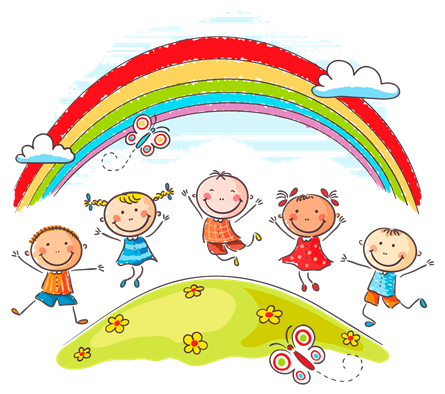 